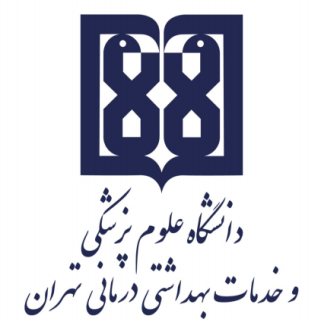 معاونت آموزشيمركز مطالعات و توسعه آموزش علوم پزشکیواحد برنامهریزی آموزشیچارچوب  طراحی«طرح دوره»اطلاعات درس:گروه آموزشی ارایه دهنده درس: گروه مامایی و سلامت باروریعنوان درس: کارآفرینی عمومی کد درس:	-نوع و تعداد واحد: 2 واحد نظری- عملینام مسؤول درس: سیده طاهره میرمولاییمدرس/ مدرسان: دکترسیده طاهره میرمولایی - دکتر راضیه معصومی  -دکتر پریسا صمدی  پیشنیاز/ همزمان: نداردرشته و مقطع تحصیلی: کارشناسی مامایی اطلاعات مسؤول درس:رتبه علمی: استادیاررشته تخصصی: مامایی و سلامت باروریمحل کار: دانشکده پرستاری و مامایی –  گروه مامایی و سلامت باروریتلفن تماس: 09122245100نشانی پست الکترونیک: mirmolaei@tums.ac.irتوصیف کلی درس (انتظار میرود مسؤول درس ضمن ارائه توضیحاتی کلی، بخشهای مختلف محتوایی درس را در قالب یک یا دو بند، توصیف کند): این واحد درسی حاوی مطالبی در مورد مقدمات کارآفرینی، خلاقیت و موانع آن و روشهاي خلاقانه،‌خصوصیات کارآفرینان، هوش عاطفي دركارآفرينان، موفقیت ،‌ کارتیمی ورهبري تيم ، اصول مذاكره، انواع مدل کسب کار، نوشتن طرح تجاری کامل و یک صفحه ای، محاسبات مالي کسب و کار، تامین منابع مالی، انواع کارآفرینی، مسائل حقوقـی و مالکیت معنوی در راه اندازی یک کسب و کار است.اهداف کلی/ محورهای توان¬مندی:آشنایی با کار آفرینی و اهمیت آن آشنایی با دانشگاه کارآفرینآشنایی با ویژگی های کارآفرینانآشنایی با اصول موفقیتآشنایی با کار تیمی و مذاکرهدرک خلاقیت و روش های توسعه آنایده پردازی و شناسایی فرصت های حرفه ایآشنایی با مدل کسب و کار و طریقه نوشتن طرح کسب و کارانجام عملی کار تیمی و طرح کسب و کاراهداف اختصاصی/ زیرمحورهای هر توان¬مندی:پس از پایان این درس انتظار می¬رود که فراگیر:اهمیت و فواید و نتایج کارآفرینی را شرح دهند.رابطه کارآفرینی با رشد و توسعه اقتصادی را بیان نمایند.مفهوم خلاقیت ، موانع و فرآیند خلاقیت را شرح دهند.انواع روشهاي خلاقانه را توضيح دهند.خصوصيات كارآفرينان را شرح دهند.هوش عاطفي و اهميت آن د رمديريت ، در كار گروهي و در ارتباطات با ديگران بويژه دركارآفرينان شرح دهند.اصول موفقیت و ویژگی های انسان موفق را بیان کنند.اهمیت کار تیمی و مهارت های لازم برای کار تیمی را توضیح دهند.انگيزش و رهبري درکار تيمي و فعاليت‌هاي کارآفرينانه را شرح دهند.اصول وفنون مذاكره و ارتباطات موثر را شرح دهند.چگونگی تبدیل ایده به فرصت را شرح دهند و حداقل یک مورد ايده كارآفريني  ارائه کنند..مدل  کسب وکار و بخشهاي مهم آن را شرح دهند و بتوانند با آوردن مثال بنويسند.اهميت طرح تجاري يک‌صفحه‌اي  وهریک از اجزای را شرح دهند و بتوانند مثالهايي را درهرقسمت بنويسند.هریک از اجزای طرح تجاری کامل (Business Plan) را شرح دهند.نحوه ارائه نمودن طرح تجاری کامل ( Business Plan)  را  بیان نمایند.نحوه محاسبات مالي و سود و زيان ، به سود رسيدن ،‌نقطه سربسر و نحوه تامین منابع مالی را توضیح دهند.نکات مهم در نوشتن طرح تجاری وعوامل موثر برموفقیت درارائه کتبی و شفاهی و دیگر توصیه ها را شرح دهند.مفاهيم كارآفريني و انواع آن را بیان نماید.کارآفرینی سازمانی را شرح دهند.خصوصیات کسب وکار خانگی را شرح دهند.خصوصیات کسب و کار الکترونیک و تفاوت آن با دیگر کارآفرینی ها را شرح دهند.مباحث حقوقي مطرح در کارآفريني را بیان کنند.چگونگی ثبت ايده و مالکیت معنوي را توضیح دهند.يك ایده کسب و کار ارائه نمایند و برای آن مدل کسب و کار، طرح یک صفحه ای و طرح کسب و کار بنویسند.كارهاي عملي در طي كلاس ومسابقات و كارتيمي را به نحو صحيح انجام دهند و موارد كتبي مربوطه را ارائه دهند.رویکرد آموزشی: روشهای یاددهی- یادگیری با عنایت به رویکرد آموزشی انتخاب شده:رویکرد مجازی کلاس وارونه 	 یادگیری مبتنی بر بازی دیجیتال یادگیری مبتنی بر محتوای الکترونیکی تعاملی یادگیری مبتنی بر حل مسئله (PBL) 	 یادگیری اکتشافی هدایت شده 	 یادگیری مبتنی بر سناریوی متنی 	 یادگیری مبتنی بر مباحثه در فروم 	سایر موارد (لطفاً نام ببرید) -------رویکرد حضوری سخنرانی تعاملی (پرسش و پاسخ، کوئیز، بحث گروهی و ...) 	 بحث در گروههای کوچک 	 ایفای نقش 	 یادگیری اکتشافی هدایت شده 	 یادگیری مبتنی بر تیم (TBL) 	 یادگیری مبتنی بر حل مسئله (PBL) 	 یادگیری مبتنی بر سناریو 		 استفاده از دانشجویان در تدریس (تدریس توسط همتایان) 	 یادگیری مبتنی بر بازی سایر موارد (لطفاً نام ببرید) -------رویکرد ترکیبیترکیبی از روشهای زیرمجموعه رویکردهای آموزشی مجازی و حضوری، به کار میرود.لطفا نام ببرید (مجازی با بارگذاری منابع و محتوا و برگزاری کلاس آنلاین و تکالیفی به منظور یافتن پاسخ توسط دانشجو)تقویم درس:وظایف و انتظارات از دانشجو:منظور وظایف عمومی دانشجو در طول دوره است. وظایف و انتظاراتی  نظیر حضور منظم در کلاس درس، انجام تکالیف در موعد مقرر، مطالعه منابع معرفی شده و مشارکت فعال در برنامههای کلاس1-	حضور به موقع درکلاس و پاسخ به پرسش ها2-	انجام و ارایه تمرینات عملی درکلاس3-	انجام تکالیف فردی و تیمی مرتبط با عناوین تدریس شده و ارسال به استاد4-	شرکت در مسابقات تیمی (در صورت امکان حضور در دانشکده)روش ارزیابی دانشجو: شيوه ارزشيابي (تکوينی و پايانی)  به دو روش: کارآفرینی عمومیذکر نوع ارزیابی (تکوینی/تراکمی)                         ذکر روش ارزیابی دانشجوذکر سهم ارزشیابی هر روش در نمره نهایی دانشجوارزیابی تکوینی (سازنده): ارزیابی دانشجو در طول دوره آموزشی با ذکر فعالیتهایی که دانشجو به طور مستقل یا با راهنمایی استاد انجام میدهد. این نوع ارزیابی میتواند صرفا با هدف ارایه بازخورد اصلاحی و رفع نقاط ضعف و تقویت نقاط قوت دانشجو صورت پذیرفته و یا با اختصاص سهمی از ارزیابی به آن، در نمره دانشجو تأثیرگذار باشد و یا به منظور تحقق هر دو هدف، از آن استفاده شود.  نظیر: انجام پروژههای مختلف، آزمونهای تشخیصی ادواری، آزمون میان ترم مانند کاربرگهای کلاسی و آزمونک (کوییز) های کلاسی ارزیابی تراکمی (پایانی): ارزیابی دانشجو در پایان دوره است که برای مثال میتواند شامل موارد زیر باشد:  آزمونهای کتبی، شفاهی و یا عملی با ذکر انواع آزمونها برای مثال آزمونهای کتبی شامل آزمونهای کتبی بسته پاسخ اعم از «چندگزینهای»، «جورکردنی گسترده»، «درست- نادرست» و آزمونهای کتبی باز پاسخ اعم از تشریحی و کوته پاسخ، آزمونهای استدلالی نظیر آزمون ویژگیهای کلیدی، سناریونویسی با ساختن فرضیه و ....، آزمونهای عملی که برای مثال میتواند شامل انواع آزمونهای ساختارمند عینی نظیر OSCE، OSLE و ... و یا ارزیابی مبتنی بر محل کار با استفاده از ابزارهایی نظیرDOPS، لاگبوک، کارپوشه (پورت فولیو)، ارزیابی 360 درجه و ..... باشد.       الف) کتب:     * کارآفرينی عمومی ، تالیف  سيدعليرضا فيض‌ بخش و آمنه عبداللهی – انتشارات کانون فارغ التحصیلان دانشگاه آزاد سال 89.* طرح تجاری یک صفحه¬ای، جیم هوران، ترجمه دکتر علیرضا فیض بخش، انتشارات باران 1381* درباره¬ی خلاقیت، دکتر علیرضا فیض بخش، انتشارات باران چاپ اول*کارآفرینی یک جرعه از بی نهایت، دکتر علیرضا فیض بخش* دانلد اف. كوراتكو، ريچاردام ها حبس – نگرش معاصر بركارآفريني –جلد اول – دانشگاه* دانلد اف. كوراتكو، ريچاردام ها حبس – نگرش معاصر بركارآفريني –جلد دوم – دانشگاه* دكتر كامبير طالبي – كارآفريني راهبردي – دانشكده كار آفريني* پور دارياني محمود احمد - كارآفريني، تعاريف نظريات الگوها  – *  Entrepreneurship, Robert D. Hisrich, Michael P. Peters, Dean A. Sheferd, 8th , 2010*  Entrepreneurship; Theory, Process, Practice, Donald F. Kuratko, Richard M.Hodgetts 7th , 2009. ب) مقالات:H. Rocha, J. Birkinshaw, Entrepreneurship Safari: A Phenomenon-Driven Search for Meaning, Now The Essence of Knowledge, vol. 3, No 3, 2007.*   Donald F. Kuratko, Corporate Entrepreneurship, Now the Essence of Knowledge, 2004* David A. Kirby, (2004) "Entrepreneurship education: can business schools meet the challenge?", Education + Training, Vol. 46 Iss: 8/9, pp.510 – 519*  Arnold C.Cooper, BEHAVIORAL CHARACTERISTICS OF ENTREPRENEURIAL ACTIVITY. Strategic Entrepreneurship Journal Strat. Entrepreneurship J., 1: 145–146 (2007)*  Marie Gomez-Velasco & Séverine Saleilles-The local embedded ness of lifestyle entrepreneur:an exploratory study1-PhD student ERFI - University Montpellier 1 Phone : +33 6 09 92 49 48E-mail :mgomezvelasco@wanadoo.fr-PhD student ERFI - University Montpellier 1 Phone :+33 6 18 43 76 29 - E-mail : saleilles.severine@wanadoo.fr * Yi Ting Wan & Sriyuni Binte Ruslan-INTERNATIONAL ENTREPRENEUR A Network Approach in Market Entry Process in Sweden- Mälardalen University -School of Sustainable Development of Society and Technology -Master thesis: International Business and Entrepreneurship- Supervisor: Jean-Charles Languilaire*   J. Roper and G. Cheney,  Leadership, learning and human resource Management-The meanings of social entrepreneurship Today - CORPORATE GOVERNANCE - VOL. 5 NO. 3 2005, pp. 95-104* JEREMY C. SHORT, TODD W. MOSS, and G. T. LUMPKIN-RESEARCH IN SOCIAL ENTREPRENEURSHIP:  PAST CONTRIBUTIONS AND FUTURE OPPORTUNITIES- Strat. Entrepreneurship J., 3: 161–194 (2009)*  SH. A. ZAHRA, H. N. RAWHOUSER, N. BHAWE, D. O. NEUBAUM, and J. C. HAYTON-GLOBALIZATION OF SOCIAL ENTREPRENEURSHIP OPPORTUNITIES- Strat. Entrepreneurship J. 2: 117–131 (2008)ج) محتوای الکترونیکی:ارایه موضوعات آموزشی کاربردی مرتبط با کارآفرینی به صورت اسلاید و در صورت امکان پادکستد) سایر منابع مجازی  حضوری ترکیبی(مجازی با بارگذاری منابع و محتوا و برگزاری کلاس آنلاین و تکالیفی به منظور یافتن پاسخ توسط دانشجو)نام مدرس/ مدرسانفعالیتهای یادگیری/ تکالیف دانشجو روش تدریسعنوان مبحثجلسهمیرمولاییانجام و ارایه و ارسال تکالیف مرتبط با درسسخنرانی و پرسش و پاسخ(حضور در دانشکده یا آنلاین یا آفلاین با پادکست)1-  آشنایی با مفهوم کارآفرینی و اهمیت کارآفرینی وآموزش آن درسطوح مختلف تحصیلی– تاریخچه كارآفريني دردنیا و ایران- فواید و نتایج کارآفرینی و رابطه کارآفرینی با رشد و توسعه اقتصادی  2- ارتباط کارآفرینی با دانشگاه و علم  و رشته های علمی 3- آشنایی انواع کارآفرینی1معصومی / صمدیانجام و ارایه و ارسال تکالیف مرتبط با درسسخنرانی و پرسش و پاسخ (حضور در دانشکده یا آنلاین یا آفلاین با پادکست)1- آشنائی با  ویژگیهای کارآفرینان و نحوه رشد وتربیت یک کارآفرین- ویژگی¬های شخصیتی و رفتاری،  رویکرد خانوادگی و محيط هاي اجتماعی2- هوش عاطفي در كارآفرينان   3- موفقیت  و انسان موفق و ارتباط آن با هوش عاطفی و کارآفرینان سخنرانی و پرسش و پاسخ2معصومی / صمدیانجام و ارایه و ارسال تکالیف مرتبط با درسسخنرانی و پرسش و پاسخ (حضور در دانشکده یا آنلاین یا آفلاین با پادکست)1- آشنايي با خلاقيت،  تعاریف و مفاهیم / روش¬های خلاقیت / فرآیند خلاقیت/ موانع خلاقیت (دو جلسه در یک هفته یا دو جلسه با هم، به منظور جبران غیبت هفته اول)3معصومی / صمدیانجام و ارایه و ارسال تکالیف مرتبط با درسسخنرانی و پرسش و پاسخ (حضور در دانشکده یا آنلاین یا آفلاین با پادکست)1- آشنايي با خلاقيت،  تعاریف و مفاهیم / روش¬های خلاقیت / فرآیند خلاقیت/ موانع خلاقیت (دو جلسه در یک هفته یا دو جلسه با هم، به منظور جبران غیبت هفته اول)4معصومی / صمدیانجام و ارایه و ارسال تکالیف مرتبط با درسسخنرانی و پرسش و پاسخ (حضور در دانشکده یا آنلاین یا آفلاین با پادکست)1- آشنایی با کارتیمی و خصوصیات یک تیم 2- آشنایی با رهبری تیم و ایجاد انگیزش درتيم3- آشنايي با اصول و فنون مذاكره5هر سه مدرسانجام و ارایه و ارسال تکالیف مرتبط با درسانجام بازی به صورت تیمی در دانشکده*** جلسه عمومی: ارائه یک کار یا بازی تیمی مانند بازی پرتاب تخم مرغ (درصورت امکان)6میرمولاییانجام و ارایه و ارسال تکالیف مرتبط با درسسخنرانی و پرسش و پاسخ (حضور در دانشکده یا آنلاین یا آفلاین با پادکست)انجام کار عملی توسط دانشجویان و ارایه در کلاس1- ايده تافرصت(تبدیل ایده به فرصت)، امكان سنجي ايده ومدل کسب وکار(تحويل تکلیف تا 3هفته)2- كار عملي: انتخاب  يك ايده مربوط به حرفه توسط تیم وتدوين مدل كسب وكار آن و ارائه  درکلاس7میرمولاییانجام و ارایه و ارسال تکالیف مرتبط با درسسخنرانی و پرسش و پاسخ (حضور در دانشکده یا آنلاین یا آفلاین با پادکست)انجام کار عملی توسط دانشجویان و ارایه در کلاس1- آشنائی با طرح تجاري يک‌صفحه‌اي (تهيه و تحويل تكليف نهايي آن توسط گروهها تا3هفته بعد)2- كار عملي: نوشتن طرح يك صفحه اي  برای ايده انتخابي  جلسه قبل توسط هر تیم و ارائه درکلاس8میرمولاییانجام و ارایه و ارسال تکالیف مرتبط با درسسخنرانی و پرسش و پاسخ (حضور در دانشکده یا آنلاین یا آفلاین با پادکست)انجام کار عملی توسط دانشجویان و ارایه در کلاس1- آشنائی با  طرح تجاري (Business Plan)كامل: فوايد و كاربرد و نحوه نوشتن2-آشنايي با اجزا و بخش های مختلف  طرح تجاری کامل و محتوای هر بخش 3- كارعملي: نوشتن طرح كامل براي ايده قبلي توسط گروه وارائه آن دركلاس(تكليف  نهايي تا3هفته)9میرمولاییانجام و ارایه و ارسال تکالیف مرتبط با درسسخنرانی و پرسش و پاسخ انجام کار عملی توسط دانشجویان و ارایه در کلاس1- ادامه آشنائی با  طرح تجاري (Business Plan) كامل: آشنايي با خلاصه مديريتي و نقش و اهمیت آن در طرح کسب و کار2- نكات و پيشنهادات  مفيد درتهيه و ارائه طرح كسب و كار3- كارعملي:نوشتن طرح كامل براي ايده قبلي توسط گروه وارائه آن دركلاس(تكليف  نهايي تا3هفته)10میرمولاییانجام و ارایه و ارسال تکالیف مرتبط با درسسخنرانی و پرسش و پاسخ انجام کار عملی توسط دانشجویان و ارایه در کلاسمحاسبات مالي، سوددهي ونقطه سربسر، نحوه دستیابی به تسهیلات دولتی وتامین مالی ازديگر منابع11هر سه مدرسانجام و ارایه و ارسال تکالیف مرتبط با درسسخنرانی و پرسش توسط دانشجویان و پاسخ توسط کارآفرین (دانشکده یا آنلاین)*** جلسه عمومی : دعوت از یک کارآفرین   + گفتن مقدمات بازي فروش براي دانشجويان (در صورت امکان)12معصومی / صمدیانجام و ارایه و ارسال تکالیف مرتبط با درسسخنرانی و پرسش و پاسخ 1- آشنائی با  مباحث ويژه در کارآفريني: کارآفرینی سازمانی /کارآفريني الکترونيکي  (E- entrepreneurship)/ کسب و کارخانگي (Home Business)- کسب وکارگروه پزشکی13هرسه مدرسانجام و ارایه و ارسال تکالیف مرتبط با درسانجام بازی به صورت تیمی در دانشکده*** جلسه عمومی:  ارائه یک کار یا بازی تیمی نظیر بازی فروش (در صورت امکان)14معصومی / صمدیانجام و ارایه و ارسال تکالیف مرتبط با درسسخنرانی و پرسش و پاسخ1- آشنايی با  مباحث حقوقي مطرح در کارآفريني و شروع كار جديد2- ثبت ايده و مالکیت معنوي3- انواع مالکیت معنوی 15معصومی / صمدیانجام و ارایه و ارسال تکالیف مرتبط با درسسخنرانی و پرسش و پاسخ بازار یابی 16معصومی / صمدیانجام و ارایه و ارسال تکالیف مرتبط با درسسخنرانی و پرسش و پاسخکار آفرینی سازمانی17هر سه مدرسانجام و ارایه و ارسال تکالیف مرتبط با درسارایه طرح کسب و کار  توسط دانشجویان و بازخورد و تصحیح توسط ااساتید*** جلسه عمومی:  بازديد از مراكز كارآفريني و يا  ارائه شفاهی طرح های کسب و کار کامل تیم ها در جلسه پرسش و پاسخ و داوری18درصد نمرهدرصد نمرهنحوه ارزشیابی 5 %5 %رعایت مقررات پوشش و رفتار حرفه ای(20%)(20%)حضور به موقع و فعال دانشجو در کلاس و انجام و ارائه تکالیف فردی و تیمی خود در کلاس ( هر جلسه 1 امتیاز، 4 جلسه کار عملی 3 امتیازی است)(25 %)8 %+ 17 %(25 %)8 % + 17 %شرکت فعال دانشجو در مسابقات تیمی در صورت امکان برگزاری (در صورت عدم برگزاری درصد این بخش به بخش تکالیف و/  امتحان اضافه می شود.)(25 %)5%+5%+ 15 %(25 %)5%+5%+ 15 %مشارکت دانشجو در انجام تکالیف کتبی سه گانه تیمی و ارسال و تحویل آن ها در انتهای ترم به استاد -( 25 % )شرکت در امتحان پايان ترم و پاسخ به سوالات کتبی(25 %)-ارائه شفاهی طرح کسب و کار در آخرین جلسه ترم